COMPARE: Auto LoansMolly is celebrating her exciting new career and wants to upgrade her junky old car for a shiny new Jeep Patriot. She heads to Jeep’s website and sees the following financing deals: 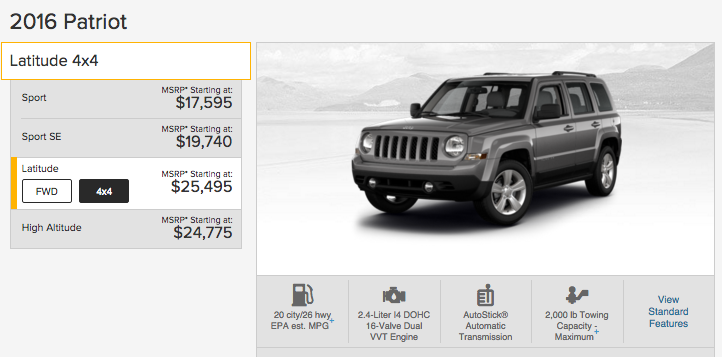 Part I: 0% APR sounds PERFECT!Answer the following questions using the details from the 0% APR offer above. Molly has a $2500 down payment saved for this purchase. Molly assumes the $1500 Cash Allowance will come straight off her total. How much loan does Molly need? How much will Molly pay per month to buy this car? How much total interest will Molly pay using this plan? When Molly adds all of her payments, how much will the car cost her? Part II: Maybe the 1.9% is more manageable?Oh, boy! Molly cannot afford the monthly payment using the 0% financing. She opens up Bankrate’s Auto Loan Calculator to see how much she’d pay with the other financing options. Answer the following questions using the calculator and the 1.9% APR offer. Molly has a $2500 down payment saved for this purchase. Molly assumes the $500 Cash Allowance will come straight off her total. How much loan does Molly need? How much will Molly pay per month to buy this car? Click “Show Amortization Table,” which shows how each one of Molly’s payments is being applied to her principal and interest. How much total interest will Molly pay using this plan? When Molly adds all of her payments, how much will the car cost her using this plan? This amount is SO much more reasonable per month. Molly decides she can contribute $100 more per month. If she does this, How much is her monthly payment?How much total interest will Molly pay? When Molly adds all of her payments, how much will the car cost her?Part III: Reading the Fine PrintBefore she heads into the dealership, Molly notices, in small blue print, “View Disclosure” under the financing deal. When she clicks, she finds the following: 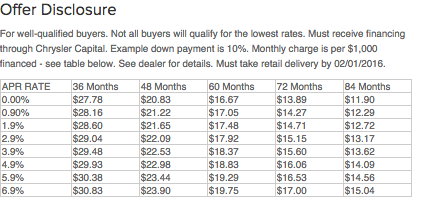 Seeing that the offer is good for a limited time only, she rushes into her local Jeep dealership. She’s confident she’s a “well-qualified buyer” because she’s got a good job and, since graduating from college 1.5 years ago, has never fallen behind with any of her bills. Molly picks out a car, sits down at the financing desk, and hears the following:Well, we ran your credit history. You’ve got a really thin file -- just a year’s worth of student loan payments. The best deal we can offer you is 6.6% for 60 months. A little more bad news -- the cash allowance is also based on credit history, so you don’t qualify for $500. That said, you’re excited about a Jeep, and I want to see you driving one, so I can do $400 for you!Molly still has a $2500 down payment. How much loan does Molly need?How much will Molly pay per month to buy this car? Click “Show Amortization Table,” which shows how each one of Molly’s payments is being applied to her principal and interest. How much total interest will Molly pay using this plan? When Molly adds all of her payments, how much will the car cost her using this plan? Part IV: In SummaryWhat valuable lessons did Molly learn about auto financing? Molly desperately wants a Jeep Patriot. What suggestions do you have for making her dream become reality? 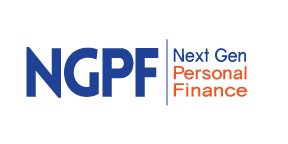 NGPF Activity BankTypes of Credit #10Spanish Version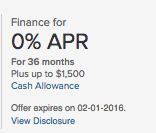 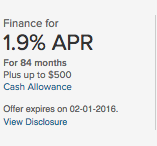 Note: For this activity, assume Molly’s going to pay the exact MSRP of $25,495. This is most likely NOT true, but we’ll use it for simplicity.